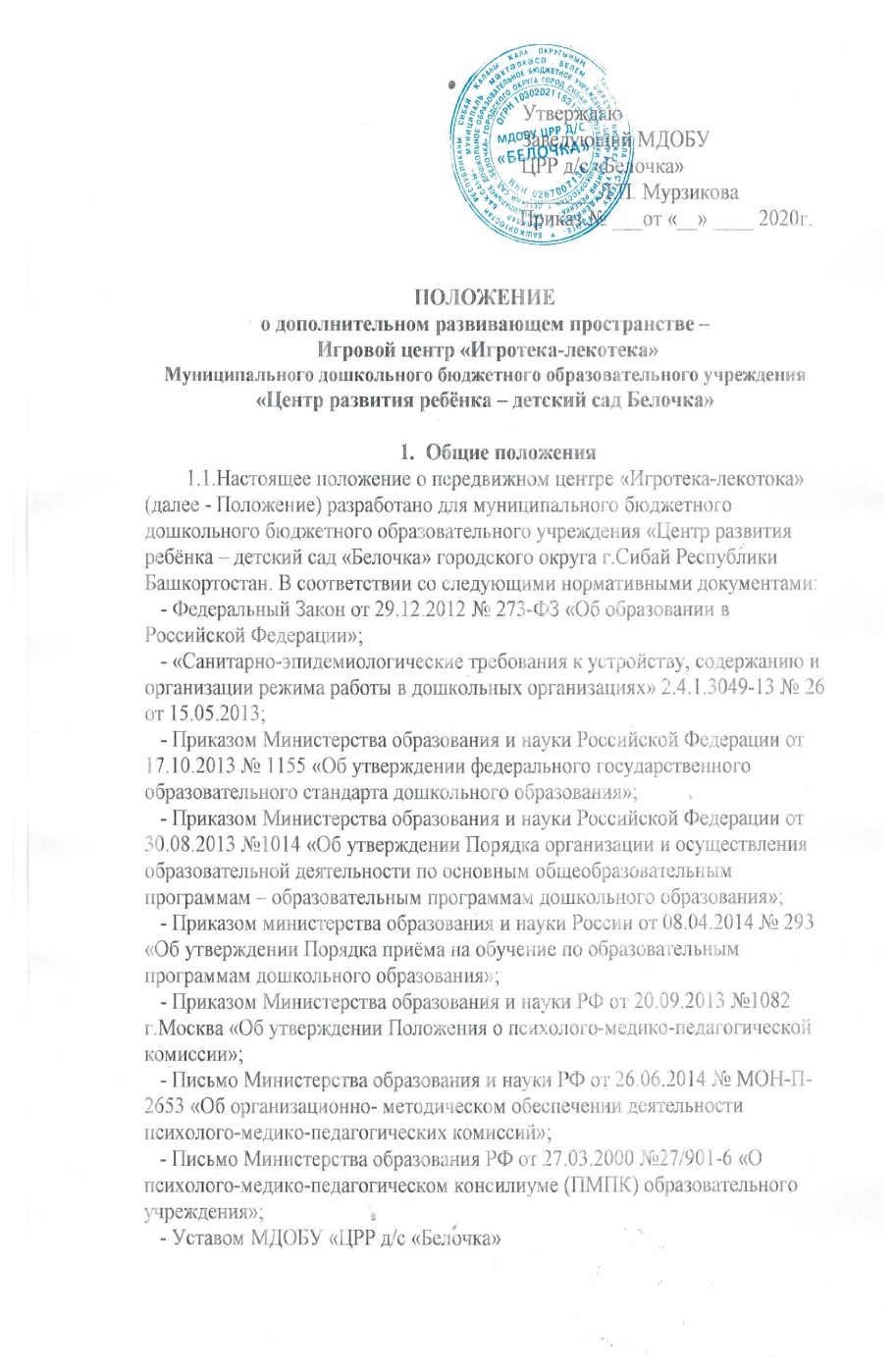 Режимный моментМладшая группаМладшая группаСредняя группа Средняя группа Старшая группаСтаршая группаПодготовительная группаПодготовительная группаПрием детей. Свободная игра.началоокончаниеначалоокончаниеначалоокончаниеначалоокончаниеПрием детей. Свободная игра.7.308.007.308.007.308.107.308.20Утренняя гимнастика8.008.108.008.108.108.208.208.30Подготовка к завтраку, завтрак, дежурство.8.108.408.108.408.208.408.308.45Утренний круг8.409.008.409.008.409.008.459.00Игры, кружки, занятия, занятия со специалистами9.0010.009.0010.109.0011.059.0011.05Второй завтрак10.0010.1010.1010.2011.0511.1011.0511.10Подготовка к прогулке, прогулка10.1012.0010.2012.1011.1012.4011.1012.50Возвращение с прогулки, игры, занятия12.0012.2012.1012.3012.4012.5012.5013.00Подготовка к обеду, обед, дежурство12.2013.0012.3013.1012.5013.1513.0013.20Подготовка ко сну, чтение перед сном, дневной сон13.0015.0013.1015.0013.1515.0013.2015.00Постепенный подъем, профилактические физкультурно-оздоровительные процедуры15.0015.1515.0015.1515.0015.2515.0015.30Подготовка к полднику, уплотненный полдник15.1515.3015.1515.3015.2515.4015.3015.45Игры , кружки, занятия со специалистами15.3016.1015.3016.1515.4016.1515.4516.20Вечерний круг16.1016.2016.1516.2516.1516.2516.2016.30Подготовка к прогулке, прогулка,  уход домой16.2018.0016.2518.0016.2518.0016.3018.00